INDICAÇÃO Nº 1758/2021Assunto: Solicita o nivelamento e cascalhamento da Rua Eloy Franco Penteado – Summertime.Senhor Presidente,INDICO ao Sr. Prefeito Municipal, nos termos do Regimento Interno desta Casa de Leis, que se digne V. Ex.ª determinar Secretaria de Obras e Serviços Públicos que execute o nivelamento e cascalhamento da Rua Eloy Franco Penteado – Summertime, pois esta difícil o trafego devido aos buracos e valetas formados.SALA DAS SESSÕES, 19 de novembro de 2021.LEILA BEDANIVereadora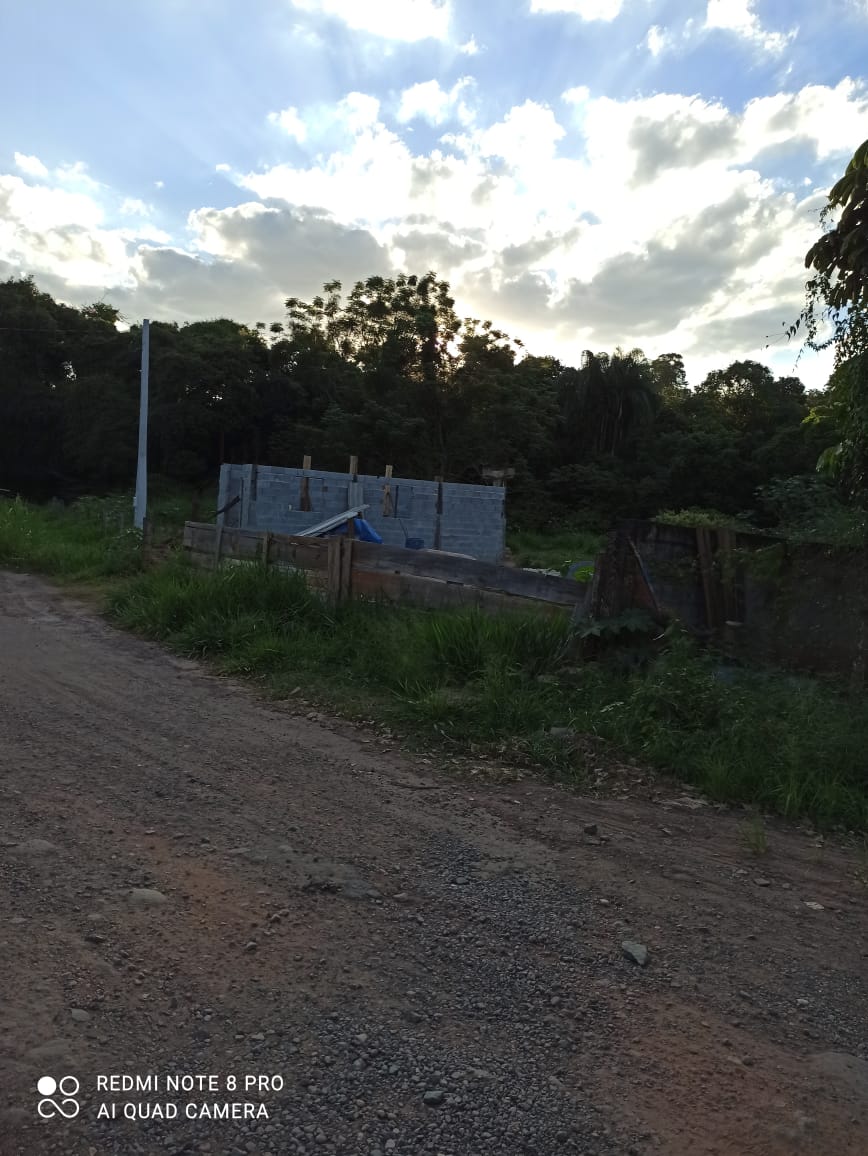 